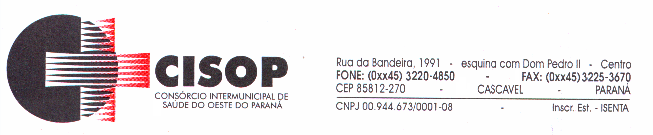 		EXTRATO DE CONTRATOEXTRATO DE CONTRATOPREGÃO PRESENCIAL Nº 03/2016CONTRATO  ADMINISTRATIVO Nº 10/2016		CONTRATANTE: CISOP – CONSÓRCIO INTERMUNICIPAL DE SAÚDE DO OESTE DO PARANÁCONTRATADO: ALVES E SARTOR LTDAOBJETO: AQUISIÇÃO DE MATERIAL FARMACOLÓGICOVALOR: R$ 13.398,45VIGÊNCIA: 1 ano (05/02/2016 a 05/02/2017)DATA DO CONTRATO: 05/02/2016ASSINATURAS: DARCI TIRELLI		     ODAIR JOSÉ SARTOREXTRATO DE CONTRATOPREGÃO PRESENCIAL Nº 03/2016CONTRATO  ADMINISTRATIVO Nº 09/2016		CONTRATANTE: CISOP – CONSÓRCIO INTERMUNICIPAL DE SAÚDE DO OESTE DO PARANÁCONTRATADO: ALTERMED MATERIAL MÉDICO HOSPITALAR LTDAOBJETO: AQUISIÇÃO DE MATERIAL FARMACOLÓGICOVALOR: R$ 176.497,10VIGÊNCIA: 1 ano (05/02/2016 a 05/02/2017)DATA DO CONTRATO: 05/02/2016ASSINATURAS: DARCI TIRELLI		     MAICON CORDOVA PEREIRA